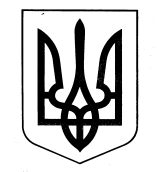  ЗОЛОЧІВСЬКА СЕЛИЩНА РАДАБОГОДУХІВСЬКИЙ РАЙОН ХАРКІВС ЬКА ОБЛАСТЬ ВІДДІЛ ОСВІТИ, МОЛОДІ ТА СПОРТУ НАКАЗ   04.01.2022                                             Золочів                                                    № 1Про затвердження графіку прийому громадян в відділі  освіти, молоді та спорту Золочівської селищної ради на 2022 рікЗ метою забезпечення реалізації та гарантування закріплених Конституцією України прав громадян на звернення до органів державної влади, виконання статті 22 Закону України «Про звернення громадян», Указу Президента України від 7 лютого 2008 року № 109/2008 «Про першочергові заходи щодо забезпечення реалізації та гарантування конституційного права на звернення до органів державної влади та органів місцевого самоврядування», підвищення ефективності роботи зі зверненнями громадянНАКАЗУЮ:Затвердити графік прийому громадян працівниками відділу освіти, молоді та спорту Золочівської селищної ради  на 2022 рік (додаток 1).Секретарю відділу освіти, молоді та спорту  Борох Я.Ю. 2.1. Здійснити організаційні заходи щодо проведення  прийому громадян працівниками відділу освіти, молоді та спорту Золочівської селищної ради.2.2. Довести графік прийому громадян до працівників відділу освіти, молоді та спорту   Золочівської селищної ради, керівників закладівзагальної середньої та дошкільної освіти району та громадськості.Контроль за виконанням наказу залишаю за собою.Заступник начальникавідділу освіти, молоді та спорту                 	               Любов ШИРОКОВА Людмила Гончаренко 5 05 44Додаток 1                                            до наказу відділу освіти,  молоді та спорту Золочівської  селищної ради від  04.01.2022  № 1Графік прийому громадян працівниками відділу освіти, молоді та спорту Золочівської селищної ради на 2022 рікАдреса для письмових звернень громадян: Україна, 62203,   Харківська область,Богодухівський район,  смт. Золочів, площа Слобожанська, №3, 2 поверхТелефон для довідок за зверненнями громадян: (05764) 5-11-67, 5-02-78, тел. факс (05764) 5-06-45E-mail: : pr.zolochivotg@dniokh.gov.ua.ОСОБИСТИЙ ПРИЙОМ ГРОМАДЯНЗ наказом ознайомлено;№ п/пПосада керівника,  спеціалістів служб відділу Прізвище, ім’я, по батьковіДні та години прийомуМісце прийому (адреса), контактний телефонНачальник відділу освіти, молоді та спортуВакансіяЩопонеділка14.00 - 17.00;        Відділ освіти, молоді та спорту, смт Золочів пл.Слобожанська, 3, 2 пов.тел. 5-11-67Заступник начальника Широкова Любов борисівнащовівторка 14.00 - 17.00;        Відділ освіти, молоді та спорту, смт Золочів пл.Слобожанська, 3, 2 пов. тел.5-02-78Головний спеціалістОлійник ЗояІванівнащопонеділка 14.00 - 17.00;Відділ освіти, молоді та спорту, смт Золочів пл.Слобожанська, 3,1 пов. тел. 5-05-14Головний спеціалістБорохЮліяЮріївнащопонеділка 14.00 - 17.00; Відділ освіти, молоді та спорту, смт Золочів пл.Слобожанська, 3, 2 пов. тел. 5-04-13Начальник господарчої групи Вакансія щопонеділка 14.00 - 17.00 Відділ освіти, молоді та спорту, смт Золочів пл.Слобожанська, 3, 2 пов.  тел. 5-25-80Головний бухгалтерКлименко Марина Миколаївнащовівторка 14.00 - 17.00;Відділ освіти, молоді та спорту, смт Золочів пл.Слобожанська, 3, 2 пов, тел. 5-04-79Заступник головного бухгалтераЧерних Лілія Григорівнащосереди  8.00 – 17.00;Відділ освіти, молоді та спорту, смт Золочів пл.Слобожанська, 3, 2 пов,  тел. 5-06-45Начальник служби охорони праціРилошко Марина Сергіївнащопонеділка 14.00 - 17.00;Відділ освіти, молоді та спорту, смт Золочів пл.Слобожанська, 3, 2 пов, тел. 5-05-31                                                                                                      Зоя  ОЛІЙНИК                                                                                                       Юлія  БОРОХ                                                                                              Марина  КЛИМЕНКО                                                                                                     Лілія   ЧЕРНИХ                                                                                                 Марина  РИЛОШКО